PurposeThe standards elaborations (SEs) support teachers to connect curriculum to evidence in assessment so that students are assessed on what they have had the opportunity to learn. The SEs can be used to:make consistent and comparable judgments, on a five-point scale, about the evidence of learning in a folio of student work across a year/banddevelop task-specific standards (or marking guides) for individual assessment tasksquality assure planning documents to ensure coverage of the achievement standard across a year/band.StructureThe SEs have been developed using the Australian Curriculum achievement standard. The achievement standard for Technologies describes what students are expected to know and be able to do at the end of each year. Teachers use the SEs during and at the end of a teaching period to make on-balance judgments about the qualities in student work that demonstrate the depth and breadth of their learning.In Queensland, the achievement standard represents the working with (WW) standard — a sound level of knowledge and understanding of the content, and application of skills. The SEs are presented in a matrix where the discernible differences and/or degrees of quality between each performance level are highlighted. Teachers match these discernible differences and/or degrees of quality to characteristics of student work to make judgments across a five-point scale.In Prep the Learning area achievement standard may be used to assess within and across the Technologies subjects.Prep  standard elaborations © State of Queensland (QCAA) 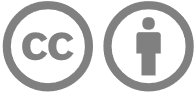 Licence: https://creativecommons.org/licenses/by/4.0 | Copyright notice: www.qcaa.qld.edu.au/copyright — lists the full terms and conditions, which specify certain exceptions to the licence. | Attribution: (include the link): © State of Queensland (QCAA) 2023Unless otherwise indicated material from Australian Curriculum is © ACARA 2010–present, licensed under CC BY 4.0. For the latest information and additional terms of use, please check the Australian Curriculum website and its copyright notice.Prep standard elaborations — 
Australian Curriculum : Prep Australian Curriculum:  achievement standardBy the end of Foundation students identify familiar products, services and environments and develop familiarity with digital systems, using them for a purpose. They create, communicate and choose design ideas. Students follow steps and use materials and equipment to safely make a designed solution for a school-selected context. They show how to represent data using objects, pictures and symbols and identify examples of data that is owned by them.Source: Australian Curriculum, Assessment and Reporting Authority (ACARA), Australian Curriculum Version 9.0  for Foundation–10 https://v9.australiancurriculum.edu.au/f-10-curriculum/learning-areas/design-and-technologies_digital-technologies/foundation-year?view=quick&detailed-content-descriptions=0&hide-ccp=0&hide-gc=0&side-by-side=1&strands-start-index=0&subjects-start-index=0Applying (AP)Making connections (MC)Working with (WW)Exploring (EX)Becoming aware (BA)The folio of student work contains evidence of the following:The folio of student work contains evidence of the following:The folio of student work contains evidence of the following:The folio of student work contains evidence of the following:The folio of student work contains evidence of the following:Knowledge and understandingTechnologies and societyapplying knowledge when identifying familiar products, services and environmentsmaking connections when identifying familiar products, services and environmentsidentifying familiar products, services and environmentsexploring familiar products, services and environmentsbecoming aware of familiar products, services and environmentsKnowledge and understandingDigital systemsdeveloping familiarity with digital systems and applying knowledge when using them for a purposedeveloping familiarity with digital systems and making connections when using them for a purposedeveloping familiarity with digital systems and using them for a purposedeveloping familiarity with digital systems and exploring using thembecoming aware of digital systemsKnowledge and understandingData representationapplying knowledge when representing data using objects, pictures and symbolsmaking connections when representing data using objects, pictures and symbolsrepresenting data using objects, pictures and symbolsexploring representing data using objects, pictures and/or symbolsbecoming aware of using objects, pictures and/or symbolsProcesses and production skillsDesigning and makingapplying knowledge when:creating design ideascommunicating design ideaschoosing design ideasmaking connections when:creating design ideascommunicating design ideaschoosing design ideascreating design ideascommunicating design ideaschoosing design ideasexploring:creating design ideascommunicating design ideaschoosing design ideasbecoming aware of:creating design ideascommunicating design ideaschoosing design ideasProcesses and production skillsDesigning and makingfollowing steps and applying knowledge when using materials and equipment to safely make a designed solution for a school-selected contextfollowing steps and making connections when using materials and equipment to safely make a designed solution for a school-selected contextfollowing steps and using materials and equipment to safely make a designed solution for a school-selected contextfollowing steps and exploring using materials and equipment to safely make a designed solution for a school-selected contextfollowing steps and becoming aware of using materials and equipment for a school-selected contextProcesses and production skillsPrivacy and securityapplying knowledge when identifying examples of data that is owned by them.making connections when identifying examples of data that is owned by them.identifying examples of data that is owned by them.exploring data that is owned by them.becoming aware of data that is owned by them.KeyShading identifies the qualities or discernible differences in the AP–BA descriptors:APApplies the curriculum content; demonstrates a thorough understanding of the required knowledge; demonstrates a high level of skill that can be transferred to new situationsMCMakes connections using the curriculum content; demonstrates a clear understanding of the required knowledge; applies a high level of skill in situations familiar to them, and begins to transfer skills to new situationsWWWorks with the curriculum content; demonstrates understanding of the required knowledge; applies skills in situations familiar to themEXExplores the curriculum content; demonstrates understanding of aspects of the required knowledge; uses a varying level of skills in situations familiar to themBABecomes aware of the curriculum content; demonstrates a basic understanding of aspects of required knowledge; begins to use skills in situations familiar to them